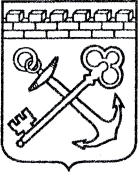 АДМИНИСТРАЦИЯ ЛЕНИНГРАДСКОЙ ОБЛАСТИКОМИТЕТ ПО СОХРАНЕНИЮ КУЛЬТУРНОГО НАСЛЕДИЯ ЛЕНИНГРАДСКОЙ ОБЛАСТИПРИКАЗ«___»____________2021 года                                                      №____________________										        г. Санкт-ПетербургО включении объекта культурного наследия «Памятный знак на месте бывшей стоянки эсминца «Строгий»», 1941-1944 гг., адрес (местонахождение): Ленинградская область, Всеволожский муниципальный район, Свердловское городское поселение, д. Новосаратовка, на берегу р. Невы, у лютеранской церкви, в единый государственный реестр объектов культурного наследия (памятников истории и культуры) народов Российской Федерации в качестве объекта культурного наследия регионального значения, утверждении границ его территории и предмета охраныВ соответствии со статьями 3.1, 9.2, 18, 33 Федерального закона от 25 июня 2002 года № 73-ФЗ «Об объектах культурного наследия (памятниках истории и культуры) народов Российской Федерации», статьей 4 областного закона Ленинградской области от 25 декабря 2015 года № 140-оз «О государственной охране, сохранении, использовании и популяризации объектов культурного наследия (памятников истории и культуры) народов Российской Федерации, расположенных на территории Ленинградской области», пунктами 2.1.2, 2.3.7 Положения о комитете по сохранению культурного наследия Ленинградской области, утвержденного постановлением Правительства Ленинградской области от 24 декабря 2020 года № 850, положительного заключения государственной историко-культурной экспертизы, выполненной экспертом - юридическим лицом: ООО «Темпл Групп» (аттестованный эксперт Кононов А.А., приказ Министерства культуры Российской Федерации от 11 октября 2018 года № 1772), приказываю:1. Включить выявленный объект культурного наследия «Памятный знак на месте бывшей стоянки эсминца «Строгий»» по адресу: Ленинградская область, Всеволожский район, на берегу р. Невы, у лютеранской церкви, д. Новосаратовка, в единый государственный реестр объектов культурного наследия (памятников истории и культуры) народов Российской Федерации в качестве объекта культурного наследия регионального значения с наименованием «Памятный знак на месте бывшей стоянки эсминца «Строгий»», 1941-1944 гг., адрес (местонахождение): Ленинградская область, Всеволожский муниципальный район, Свердловское городское поселение, д. Новосаратовка, на берегу р. Невы, у лютеранской церкви, вид объекта – памятник. 2. Утвердить границы территории объекта культурного наследия согласно приложению № 1 к настоящему приказу.3. Утвердить предмет охраны объекта культурного наследия согласно приложению № 2 к настоящему приказу.4. Исключить выявленный объект культурного наследия «Памятный знак на месте бывшей стоянки эсминца «Строгий»» по адресу: Ленинградская область, Всеволожский район, на берегу р. Невы, у лютеранской церкви, д. Новосаратовка, из Перечня выявленных объектов культурного наследия, расположенных на территории Ленинградской области. 5. Отделу по осуществлению полномочий Ленинградской области в сфере объектов культурного наследия:- обеспечить внесение сведений об объекте культурного наследия регионального значения «Памятный знак на месте бывшей стоянки эсминца «Строгий»», о границах его территории и предмете охраны в единый государственный реестр объектов культурного наследия (памятников истории и культуры) народов Российской Федерации;- направить письменное уведомление собственнику или иному законному владельцу объекта культурного наследия о включении его в единый государственный реестр объектов культурного наследия (памятников истории и культуры) народов Российской Федерации;- направить копию настоящего приказа в федеральный орган исполнительной власти, уполномоченный Правительством Российской Федерации на осуществление государственного кадастрового учета, государственной регистрации прав, ведение Единого государственного реестра недвижимости и предоставление сведений, содержащихся в Едином государственном реестре недвижимости, его территориальные органы в срок и в порядке, установленные действующим законодательством. 6. Контроль за исполнением настоящего приказа оставляю за собой.7. Настоящий приказ вступает в силу со дня его официального опубликования.Подготовил:Главный специалист отдела по осуществлению полномочий Ленинградской области в сфере объектов культурного наследия департамента государственной охраны, сохранения                                   и использования  объектов культурного наследия комитета по культуре Ленинградской области_____________________________ И.Е. ЕфимоваСогласовано:Заместитель председателя комитета - начальник департамента государственной охраны, сохранения и использования объектов культурного наследия комитета по культуре Ленинградской области_____________________________ Г.Е. ЛазареваКонсультант сектора судебного и административного производства департамента государственной охраны, сохранения и использования объектов культурного наследия комитета по культуре Ленинградской области______________________________И.Н. КовальОзнакомлен:Начальник отдела по осуществлению полномочий Ленинградской области в сфере объектов культурного наследия департамента государственной охраны, сохранения и использования объектов культурного наследия комитета по культуре Ленинградской области_____________________________ С.А. ВолковаГраницы территории объекта культурного наследия регионального значения «Памятный знак на месте бывшей стоянки эсминца «Строгий»», 1941-1944 гг., адрес (местонахождение): Ленинградская область, Всеволожский муниципальный район, Свердловское городское поселение, д. Новосаратовка, на берегу р. Невы, у лютеранской церквиКарта (схема) границ территории объекта культурного наследия 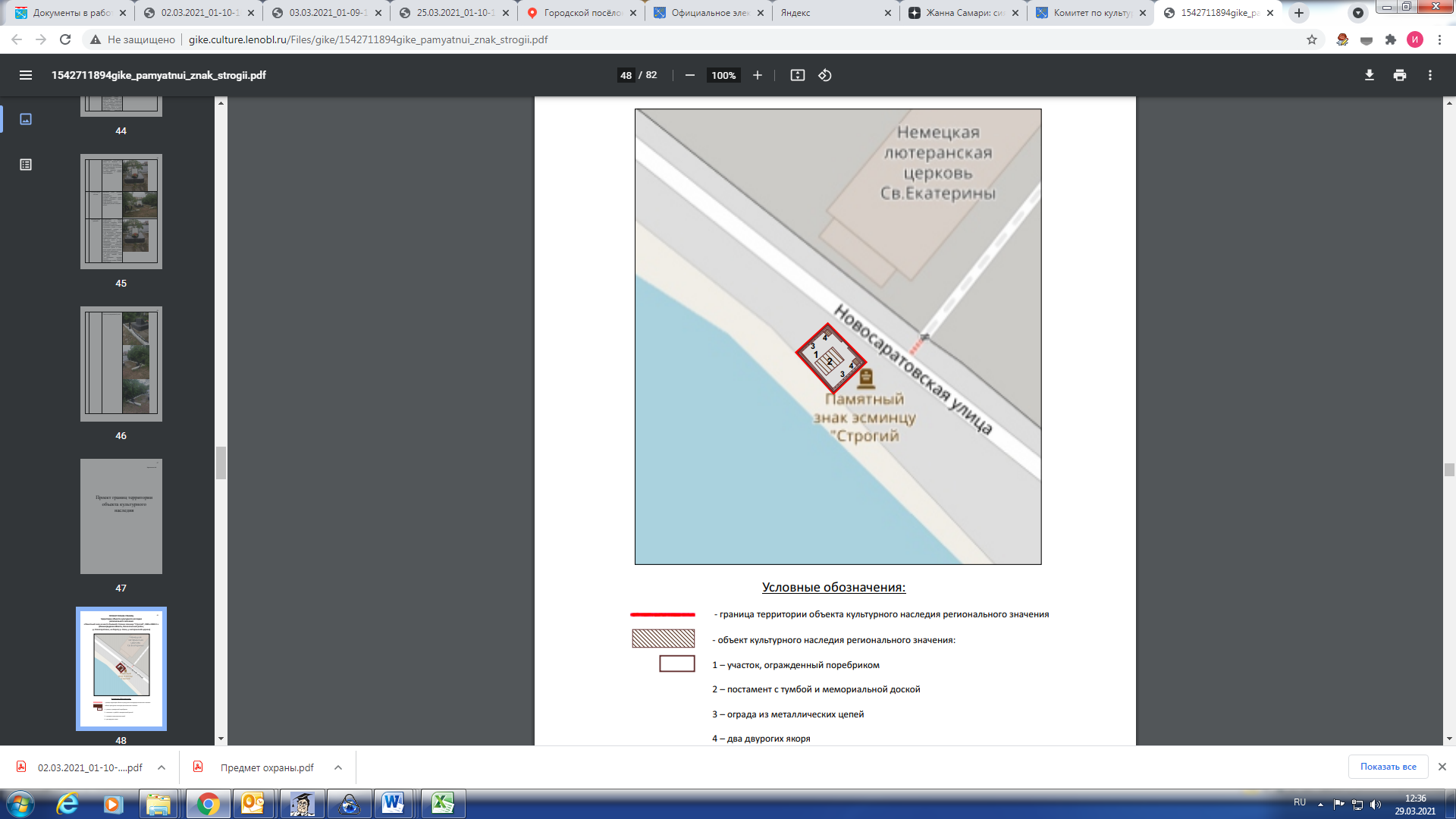 Перечень координат поворотных (характерных) точек границ территории в местной системе координат (МСК-47)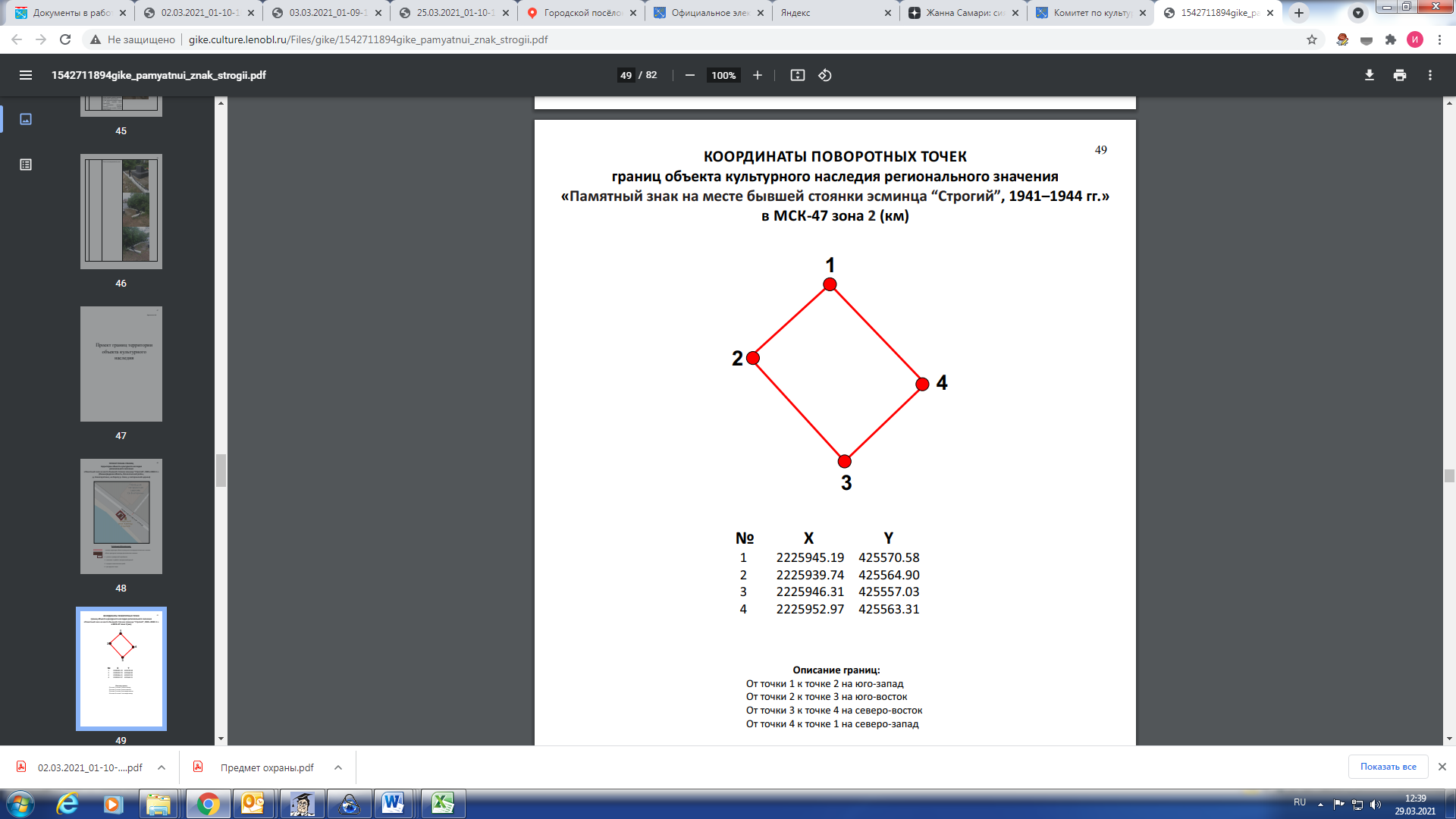 Режим использования территории объекта культурного наследия 1. На территории объекта культурного наследия запрещаются строительство объектов капитального строительства и увеличение объемно-пространственных характеристик, существующих на территории объекта культурного наследия объектов капитального строительства; проведение земляных, строительных, мелиоративных и иных работ, за исключением работ по сохранению объекта культурного наследия или его отдельных элементов, сохранению историко-градостроительной или природной среды объекта культурного наследия.2. На территории объекта культурного наследия разрешается ведение хозяйственной деятельности, не противоречащей требованиям обеспечения сохранности объекта культурного наследия и позволяющей обеспечить функционирование объекта культурного наследия в современных условиях. 3.   На территории объекта культурного наследия разрешается проведение работ по сохранению объекта культурного наследия (памятников истории и культуры) Российской Федерации; сохранение элементов планировочной структуры; сохранение элементов природного и культурного ландшафта; воссоздание или компенсация утраченных элементов объекта культурного наследия, производимые на основании пункта 1 статьи 45 Федерального закона от 25.06.2002 № 73-ФЗ «Об объектах культурного наследия (памятниках истории и культуры) народов Российской Федерации». Разрешается проведение работ по обеспечению функционирования объекта культурного наследия и поддержанию его инфраструктуры, не нарушающих целостности его территории; проведение работ по озеленению и благоустройству территории, производимых, в том числе, с применением методов реставрации, направленных на формирование наиболее близкого к историческому восприятию объекта культурного наследия; обеспечение доступа к объекту культурного наследия; обеспечение мер пожарной безопасности; обеспечение мер экологической безопасности; прокладка, ремонт, реконструкция подземных инженерных коммуникаций с последующим восстановлением нарушенных участков дневной поверхности.Предмет охраны объекта культурного наследия регионального значения  «Памятный знак на месте бывшей стоянки эсминца «Строгий»», 1941-1944 гг., адрес (местонахождение): Ленинградская область, Всеволожский муниципальный район, Свердловское городское поселение, д. Новосаратовка, на берегу р. Невы, у лютеранской церквиЗаместитель Председателя Правительства Ленинградской области – председатель комитета по сохранению культурного наследияВ.О. ЦойПриложение № 1к приказу комитета по сохранению культурного наследия Ленинградской областиот «___»________2021 г. №__________Приложение № 2к приказу комитета по сохранению культурного наследияЛенинградской областиот «___»________2021 г. №__________№ппВидовая принадлежность предмета охраныПредмет охраныФотофиксация1Объемно-пространственное и планировочное решение территорииМестоположение: рядом с местом боевой стоянки эсминца «Строгий», на берегу р. Нева, у лютеранской церкви;Ландшафтная ситуация: на фоне реки, и по краям зеленых кулис из деревьев и кустарников;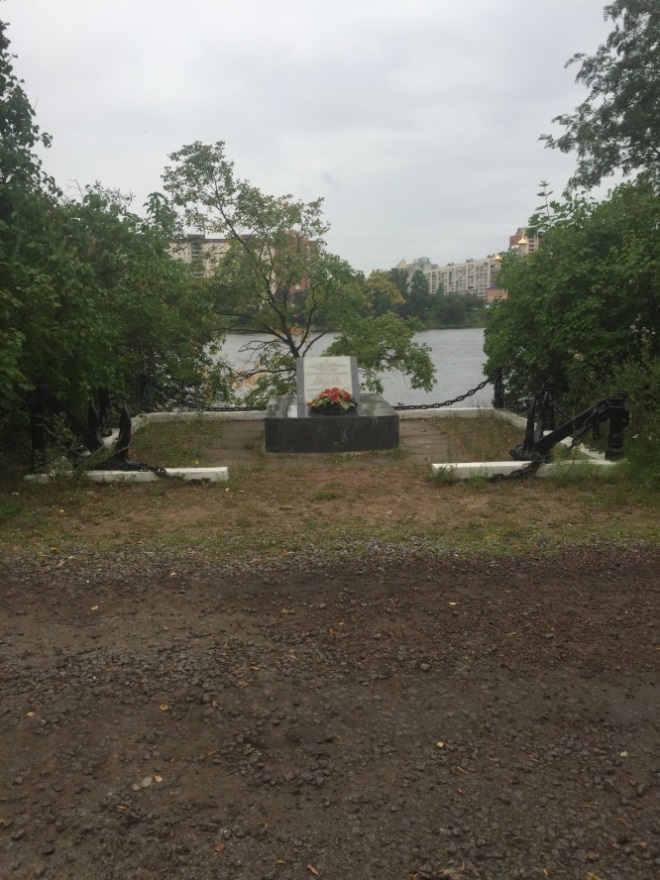 2Объемно-пространственное решениеПространственное, планировочное и архитектурно-композиционное решение мемориального комплекса, состоящего из следующих элементов:а) огражденного с четырех сторон (с разрывом) поребриком участка, вымощенного плитами вокруг постамента и частично засыпанного гравием;б) усеченного прямоугольного со скошенными углами в плане постамента, облицованного полированными гранитными плитами, на котором расположена наклонная тумба из полированного гранита с мемориальной доской с изображением якоря и памятным текстом: «На этом месте в годы героической обороны Ленинграда 1941-1943 стоял эскадренный миноносец «Строгий» Краснознаменного балтийского флота и огнем своих орудий громил немецко-фашистских захватчиков. Одновременно судостроители завода им Жданова А.А. заканчивали его постройку»;в) ограды из металлических цепей, подвешенных на восьми чугунных столбиках;г) двух двурогих якорей, расположенных в лицевых углах поребрика.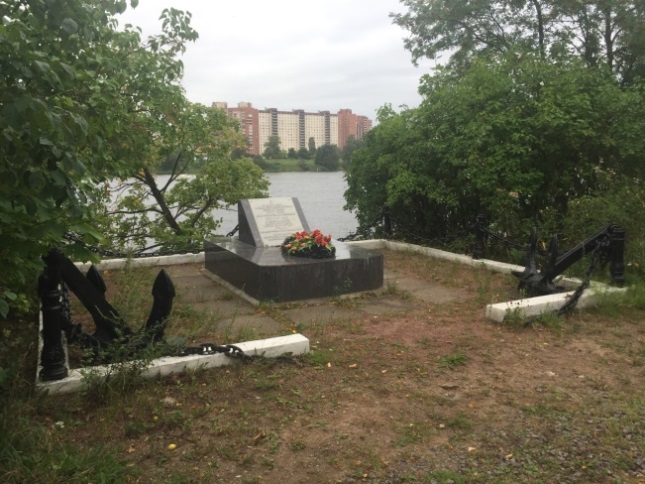 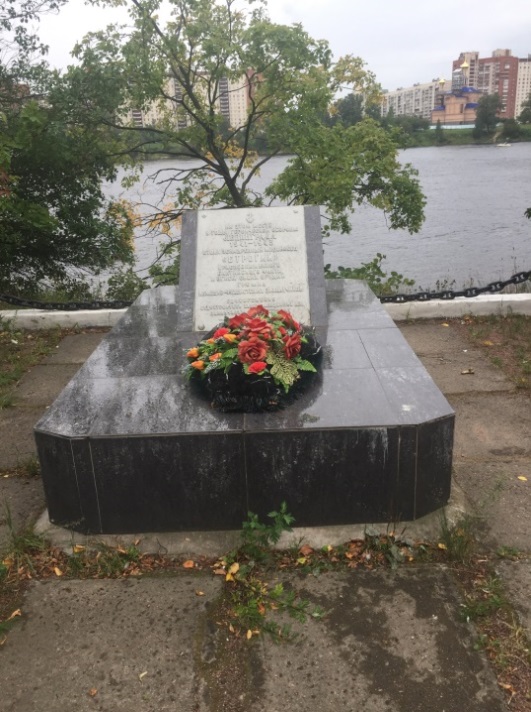 3Конструктивная система наклонная тумба: материал облицовки – гранит полированный;постамент наклонной тумбы: материал облицовки – гранит полированный;якоря: материал – металл;ограждение участка: материал – металл.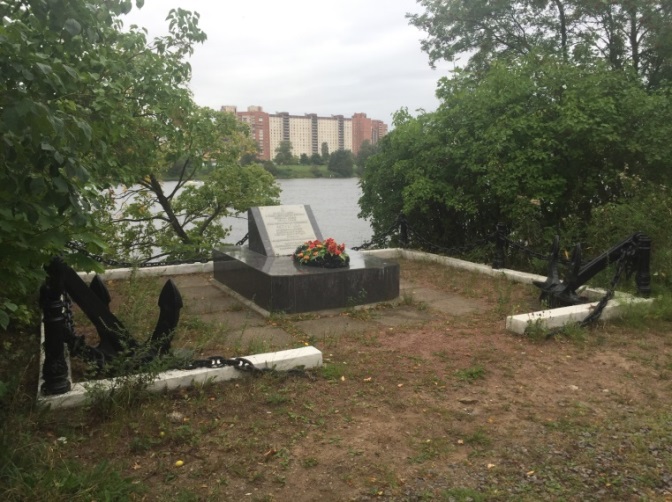 4Архитектурное решениеИсторическая форма, конфигурации в плане, материалы отдельных частей мемориального объекта:а) постамент прямоугольный со скошенными углами в плане, облицованный плитами из полированного гранита;б) на постаменте – наклонная тумба, облицованная плитами из полированного гранита, с мемориальной доской с изображением якоря и  текстом: «На этом месте в годы героической обороны Ленинграда 1941-1943 стоял эскадренный миноносец «Строгий» Краснознаменного балтийского флота и огнем своих орудий громил немецко-фашистских захватчиков. Одновременно судостроители завода им Жданова А.А. заканчивали его постройку»в) два двухрогих якоря с цепью по углам лицевой части территории. г) ограждение: материал (металл), рисунок (вертикальные столбы с цепями между ними).Текст на мемориальной доске.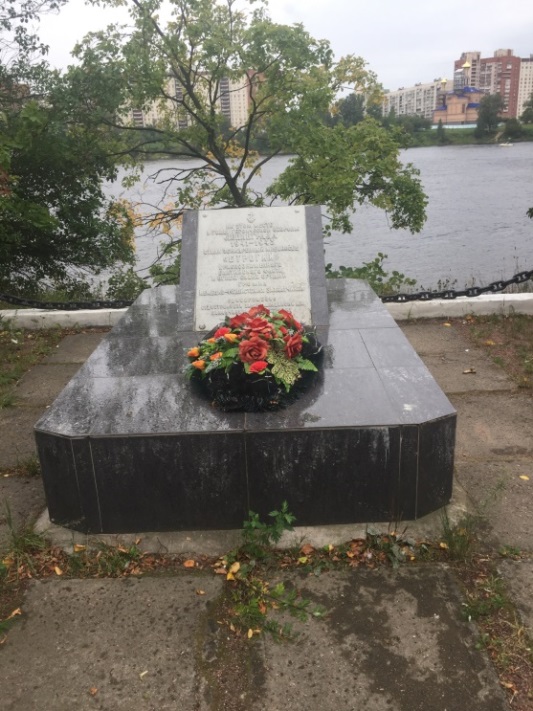 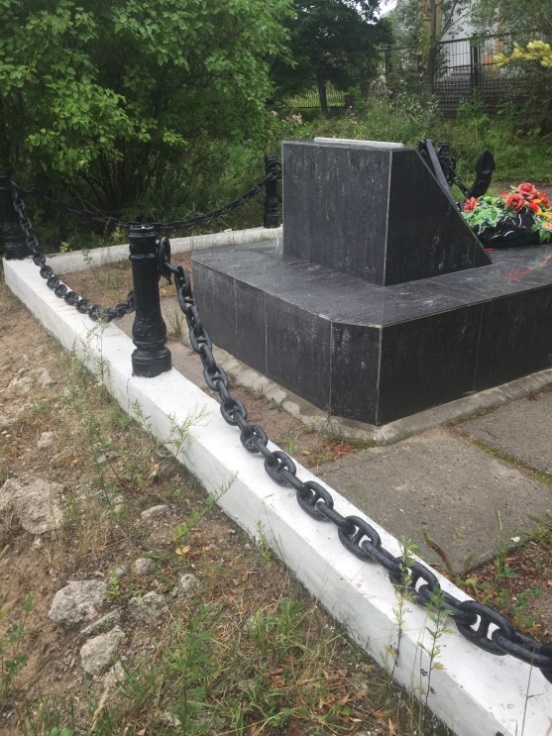 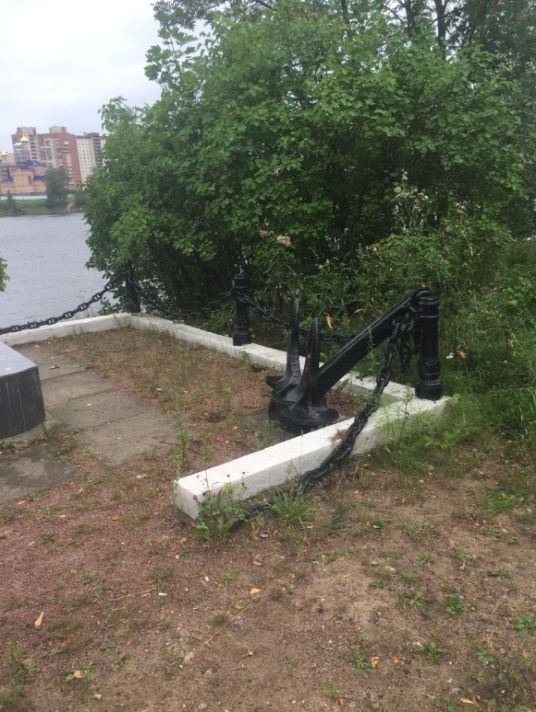 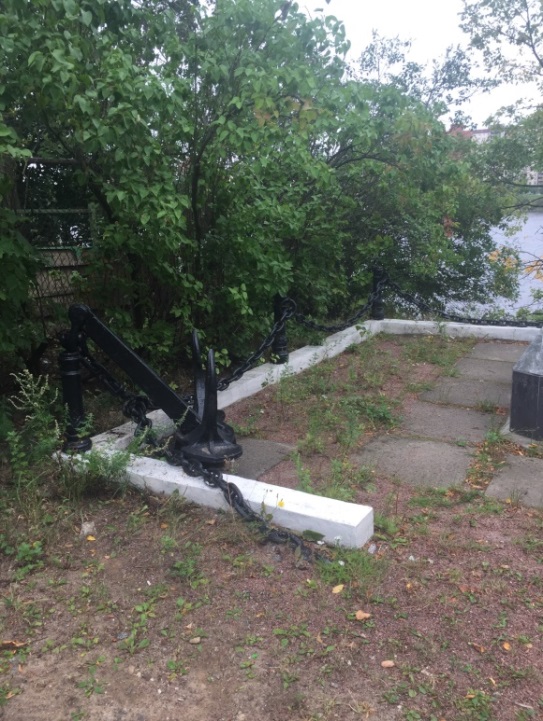 